   ҠАРАР                                                ПОСТАНОВЛЕНИЕ         «16» октябрь 2020- й.                     № 43                     от «16» октября 2020 г.О внесении изменений в постановление Администрациисельского поселения Юмашевский сельсовет муниципального района Чекмагушевский район Республики Башкортостан от 28.02.2019 года №10  «О  создании комиссии межведомственного Совета по работе с неблагополучными семьями и гражданами на  территории  сельского поселения Юмашевский сельсовет муниципального района  Чекмагушевский район Республики Башкортостан»    Администрация сельского поселения Юмашевский сельсовет муниципального района Чекмагушевский район Республики Башкортостан постановляет:1. Внести  в постановление Администрации сельского поселения Юмашевский сельсовет муниципального района Чекмагушевский район Республики Башкортостан от 28.02.2019 года №10  «О  создании комиссии межведомственного Совета по работе с неблагополучными семьями и гражданами на  территории  сельского поселения Юмашевский сельсовет муниципального района Чекмагушевский район Республики Башкортостан» следующие изменения: 1.1. Состав комиссии изложить в новой редакции согласно приложению №1  к настоящему постановлению. 2. Обнародовать данное постановление в здании администрации по адресу: Республика Башкортостан, Чекмагушевский район, с. Юмашево,  ул. Советская,                  д. 10 и разместить на официальном сайте администрации сельского поселения Юмашевский сельсовет. 3. Контроль за выполнением настоящего постановления оставляю за собой. Глава сельского поселения                                       Р.Х. Салимгареева Приложение №1 к постановлениюАдминистрации сельского поселенияЮмашевский сельсоветМуниципального районаЧекмагушевский районРеспублики Башкортостан№43 от 16.10.2020 года.                                                             БАШҠОРТОСТАН  РЕСПУБЛИКАҺЫСАҠМАҒОШ  РАЙОНЫмуниципаль районЫНЫҢЙОМАШ АУЫЛ СОВЕТЫАУЫЛ  БИЛӘмӘҺЕХАКИМИӘТЕ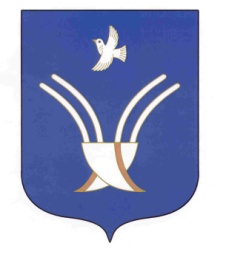 Администрациясельского поселенияЮМАШЕВСКИЙ СЕЛЬСОВЕТмуниципального района Чекмагушевский район Республики БашкортостанСалимгареева Рамила ХарисовнаПредседатель комиссии, глава сельского поселенияСайдякова Анна ЛеонидовнаСекретарь комиссии, специалист администрации сельского поселенияЧлены комиссии:Гарифуллина  Ильсияр ФаукатовнаУправляющий делами администрацииСоколова Ирина МинахметовнаДиректор МБОУ СОШ с. Юмашево (по согласованию)Сунагатуллина Ираида Николаевназавуч по воспитательной работе МБОУ СОШ с.Юмашево (по согласованию)Рафикова Лайсан Магруфьяновнасоциальный педагог МБОУ СОШ с.Юмашево (по согласованию)Сайдякова Альбина Анатолиевнаведущий библиотекарь Юмашевской сельской модельной библиотеки, МАУК Чекмагушевская ЦМБ (по соласованию)Федорова Ираида Геннадиевнафельдшер Юмашевского СВА (по согласованию)Стружкова Леле Фаниловнапредседатель Совета женщин сельского поселенияКамалетдинова Наталия Петровнафельдшер Караталовского ФАП (по согласованию)Гайсин Альберт Фанисовичучастковый  уполномоченный полиции (по согласованию)Каюмова Ризида Альтафовнапредседатель Совета ветеранов